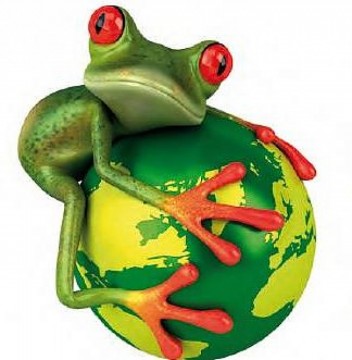 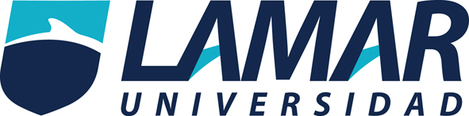 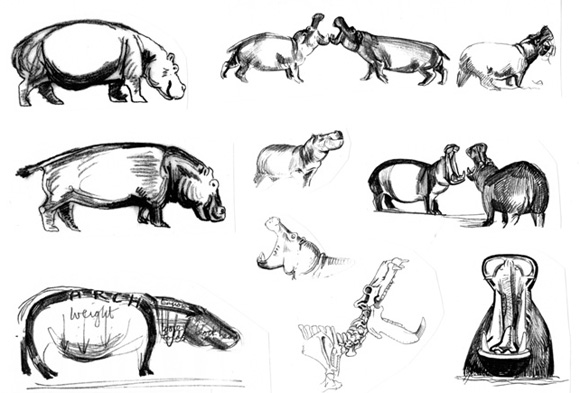 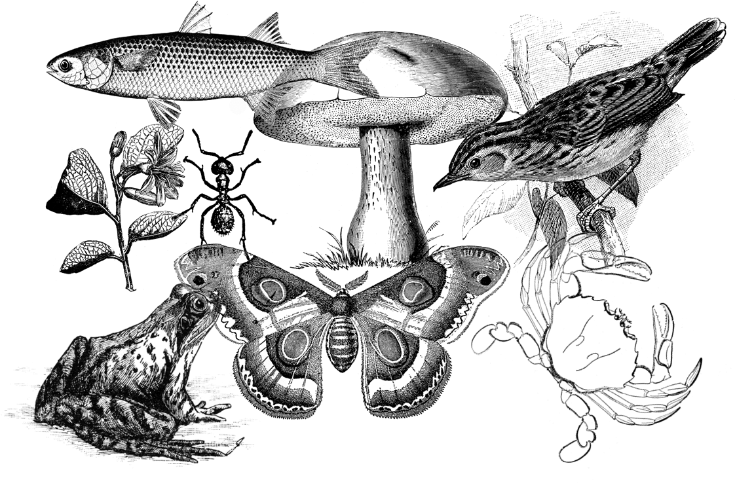 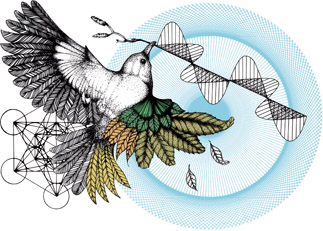 Nombre: Humberto Alexis Del Toro González Grado. Grupo: 4-aInstitución: universidad Lamar Plantel: hidalgo 1Maestro: Daniel Salvador Rojas Tapia.Materia: BiologíaActividad: 1 p-3Fecha: 26 de abril del 2017 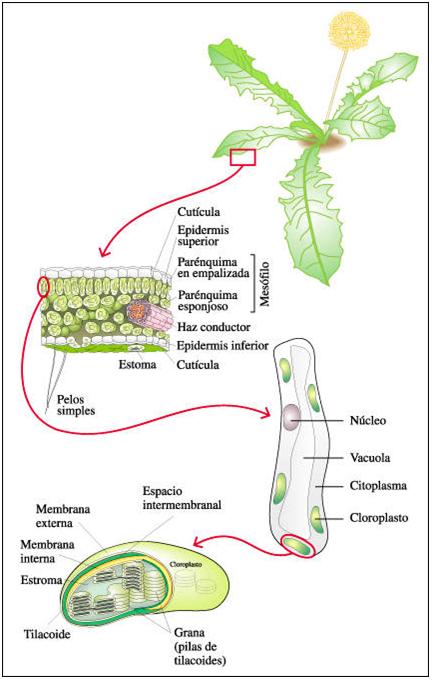 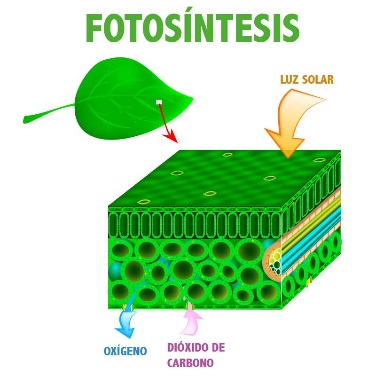 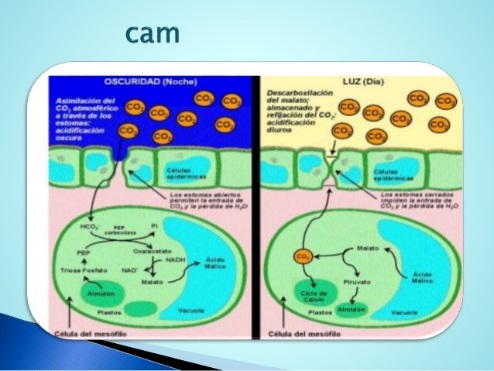 BIBLIOGRAFIA:Miguel h. (2009) tipos de fotosíntesisLa fotosíntesis c3 c4 y camhttp://wc.pima.edu/Bfiero/tucsonecology/plants/plants_photosynthesis.htmhttps://fotosintesisvi.wikispaces.com/Tipos+de+FotosintesisC3C4CAM